Dear Members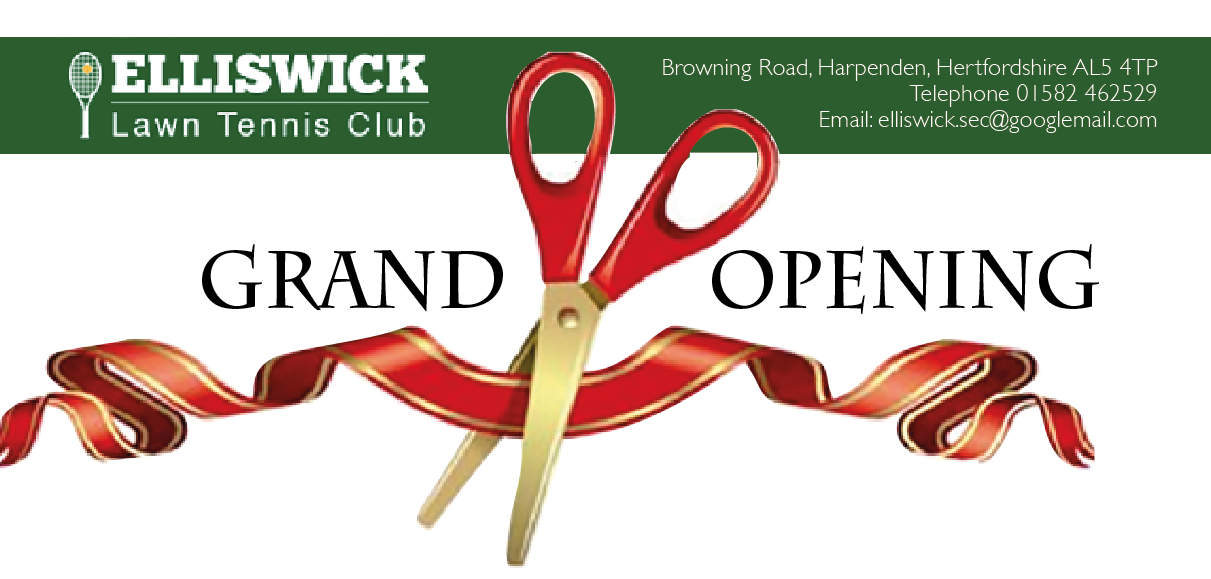 You are cordially invited to the Grand Opening of our new clubhouse extensionSaturday 11th May 2019 at 11.30am - 1.30pmOrder of the Event11.30am  Guests arriving11.45am  The Town Mayor arrives12.00pm  Welcome speech by the Club President12.10pm  Speech by the Club Chairman12.20pm  The Club President to invite the                  Town Mayor to unveil the plaque12.30pm Buffet Lunch and DrinksRSVP jeanetterickerty@gmail.com